Sběr potravinářských olejů Tuky a oleje po použití ucpávají a snižují životnost odpadních potrubních systémů jak v domácnostech, tak i ve veřejných sítích. Prosíme o jejich ukládání v PET láhvi nebo v jiném obalu do zelených plastových separačních nádob k tomu určených, odkud budou dále odborně zlikvidovány či zrecyklovány pro použití v různých průmyslových odvětvích. Rovněž je možné je uložit ve sběrných dvorech v Zahradní ulici a na Husově náměstí. Jedenáct speciálních nádob na sběr potravinářských olejů a tuků se nachází u těchto stanovišť kontejnerů na tříděný odpad:Sezimovo Ústí I:ul. Šafaříkova – u dětského hřištěul. Kaplického - parkovištěul. Táborská – proti pekařstvíul. B. Němcové – u parkuSezimovo Ústí II:ul. 9. května – proti restauraci U Vrbyul. Svépomoc – před zámečnictvím ul. K Hájence – u výměníku vedle prodejny COOPul. Nerudova – za prodejnou Astraul. Lipová – před čp. 494ul. Průmyslová – před Jitřenkouul. Nad Nechybou – u křižovatky s ul. K Hájence Do těchto separačních nádob patří: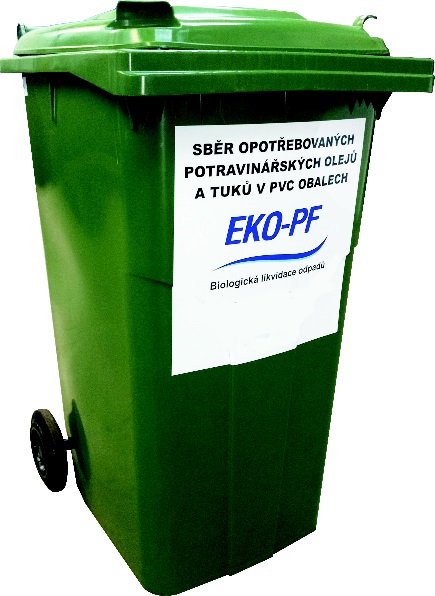 - použité oleje a tuky z domácností (např. fritovací oleje)- ztužené jedlé tuky.Oleje a tuky se ukládají vždy v uzavřených obalech, např. PET lahvích, aby nedošlo k vylití a znehodnocení obsahu.Není možné ukládat:- technické oleje a maziva (motorové, převodové apod.).